MEDITATION  14 mai 2020
Lecture avant la méditationÀ la lumière de l'expérience de la méditation, nous pouvons voir la place de l'amour dans notre vie : le grand pouvoir qu’a l'amour de nous équilibrer, nous créer, nous accompagner tout au long de notre vie, nous guérir et nous enseigner. Nous voyons que l'amour est avec nous, qu’il nous accompagne sur le chemin. Ce n'est pas un amour qu’il faut gagner ou mériter, mais un amour qui est constamment avec nous. Nos yeux s'ouvrent pour voir combien ce pouvoir de l'amour est présent au milieu de tous nos déséquilibres, de toutes nos maladresses personnelles et toutes nos distractions. [...] Et en nous apprenant à nous aimer nous-mêmes, à nous aimer les uns les autres et à aimer Dieu, la méditation nous apprend aussi que toutes les relations sont en réalité des aspects d'une seule relation.Laurence Freeman Lecture après la méditationEvangile du jour« Comme le Père m’a aimé, moi aussi je vous ai aimés.
Demeurez dans mon amour.Si vous gardez mon commandement, vous demeurerez en mon amour, comme moi, j’ai gardé les commandements de mon Père et je demeure dans son amour.Je vous dis cela pour que ma joie soit en vous et que votre joie soit complète.Voici mon commandement : vous aimez les uns les autres comme je vous ai aimés. »Jean 15, 9-12 Chant de TaizéUbi caritas et amor, ubi caritas, Deus ibi est.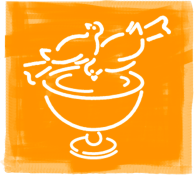 COMMUNAUTÉ MONDIALE POUR LA MÉDITATION CHRÉTIENNE Groupes du Pays d’Aix-en-Provence